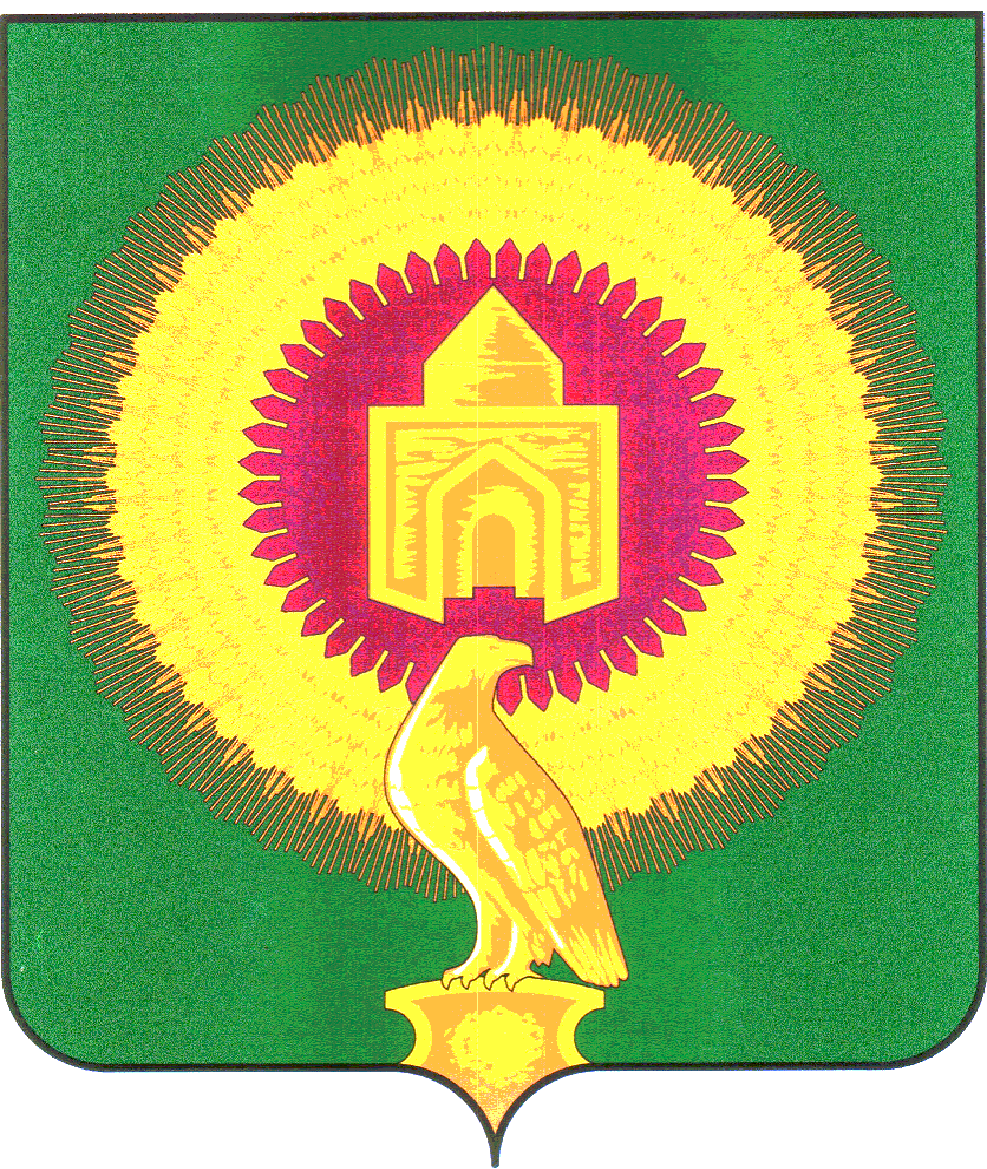                                        СОВЕТ ДЕПУТАТОВКРАСНООКТЯБРЬСКОЕ СЕЛЬСКОЕ ПОСЕЛЕНИЕ                                                   РЕШЕНИЕОт 13 сентября 2013г №  10« Об утверждении положения об  организации газоснабжения населения   Краснооктябрьскогосельского поселения» Во исполнении Федерального закона от 6 октября 2003 г. № 131-ФЗ «Об общих принципах организации местного самоуправления в Российской Федерации», Федерального закона от 31 марта 1999 г. № 69-ФЗ « О газоснабжении в Российской Федерации»Совет депутатов Краснооктябрьского  сельского поселенияРЕШАЕТ:           1. Утвердить Положение об организации газоснабжения населения Краснооктябрьского сельского поселения.  ( Приложение №1)          2.Рекомендовать руководителю газораспределительной организации ООО «НОВАТЭК-Челябинск» руководствоваться  Положением об организации газоснабжения населения в Краснооктябрьском сельском поселении.            3.Опубликовать настоящее решение в газете «Советское Село» и на официальном сайте  администрации  Краснооктябрьского сельского поселения.Глава Краснооктябрьского сельского поселения                                                                    А.М.Майоров Приложение № 1 к                                                               Решению Совета Депутатов                                                   Краснооктябрьского сельского поселения                                      № 10 от 13 09.2013г.«Положение об организации газоснабжения населения Краснооктябрьского сельского поселения» 1. Общие положения. 1. Настоящее Положение определяет правовые, экономические и организационные вопросы в газоснабжении и направлено на обеспечение удовлетворения потребностей населения Краснооктябрьского сельского поселения.2. Положение является обязательным для исполнения гражданами, индивидуальными предпринимателями и юридическими лицами независимо от организационно-правовых форм и форм собственности. 2. Основные понятия. 3. Для целей настоящего Положения используются следующие основные понятия:Газоснабжение – одна из форм энергоснабжения, представляющая собой деятельность по обеспечению потребителей газом.Система газоснабжения – имущественный производственный комплекс, состоящий из производственных и организационно-экономических объектов, предназначенных для транспортировки, хранения и поставок газа.Газификация – деятельность по реализации решений, осуществлению строительных работ, направленных на обеспечение жилищно-коммунального хозяйства бытовым газом.Поставщик (газоснабжающая организация) – собственник газа или уполномоченное им лицо, осуществляющее поставки газа потребителям по договорам.Потребитель газа (абонент, субабонент) газоснабжающей организации – юридическое или физическое лицо, потребляющее газ у поставщика и использующее его в качестве топлива. 3. Задачи органов местного самоуправления в области газоснабжения. 4. В целях обеспечения единого подхода к решению вопросов, касающихся газоснабжения в Краснооктябрьском сельском поселении со стороны органов местного самоуправления устанавливаются следующие задачи:1) Поддержка развития газоснабжения в целях улучшения социально-экономических условий для развития экономики Краснооктябрьского сельского поселения с учетом экологической безопасности.2) Повышение уровня газификации в области коммунального хозяйства на территории Краснооктябрьского сельского поселения на основе реализации соответствующих региональных местных программ газификации.3) Определение ценовой политики за потребленный газ.4. Система газоснабжения и газораспределительная система поселения. 5. Система газоснабжения поселения представляет собой имущественный комплекс, который состоит из технологически и организационно-управляемых производственных и иных объектов, предназначенных для транспортировки, хранения и поставок газа, и находится в собственности организации, образованной в установленном гражданским законодательством организационно-правовой форме и порядке, получившей в процессе приватизации объекты указанного комплекса.6. Газораспределительная система представляет собой имущественный производственный комплекс, который состоит из организационно-экономически взаимосвязанных объектов, предназначенных для транспортировки и подачи газа непосредственно его потребителям на соответствующие объекты поселения.7. Организация-собственник газораспределительной системы представляет собой специализированную организацию, осуществляющую эксплуатацию и развитие на соответствующих территориях Краснооктябрьского сельского поселения сетей газоснабжения, а также оказывающую услуги, связанные с подачей газа потребителям и их обслуживанием. 5. Порядок поставки газа. 8. Поставка газа проводится на основании договоров между поставщиками и потребителями независимо от форм собственности в соответствии с гражданским законодательством и утвержденными Правительством Российской Федерации правилами поставок газа и правилами пользования газом в РФ, а также иными нормативными правовыми актами.9. Преимущественное право на заключение договоров поставки газа имеют его покупатели для государственных нужд, коммунально-бытовых и социальных нужд граждан, а также его покупатели, в отношении которых продлеваются действующие договоры поставки газа.10. Поставки газа потребителям осуществляются только при соответствии качества поставляемого газа государственным стандартам при наличии сертификатов соответствия. 6. Регулирование тарифов на услуги газораспределительных организаций. 11. Тарифы на услуги газораспределительных организаций утверждает федеральный орган исполнительной власти.12. Указанные тарифы могут быть дифференцированы с учетом экологических и социальных условий газоснабжения. 7. Льготы для малоимущих граждан. 13. В целях экономической поддержки малоимущих граждан Правительство Российской Федерации устанавливает принципы, порядок и механизм возмещения понесенных этой частью населения затрат на приобретение газа в соответствии с законодательством Российской Федерации. 8. Гарантии оплаты поставляемого газа и услуг по его транспортировке. 14. На основании договоров поставки газа и оказания услуг по его транспортировке потребители обязаны оплатить поставки газа и оказанные услуги. При несоблюдении потребителями условий договора поставщик вправе уменьшить или прекратить поставки газа в порядке, установленном Правительством РФ. 9. Организация контроля в области газоснабжения. 15. Организация контроля в области газоснабжения представляет собой систему отношений межу администрацией Краснооктябрьского сельского поселения и специализированными организациями в части обеспечения соблюдения правовых актов, принятия мер организационного и административного характера.16. Все граждане и организации, которым стало известно о нарушении требований правовых актов в области газоснабжения, сообщают об указанном нарушении в администрацию Краснооктябрьского сельского поселения для привлечения нарушителя к ответственности и принятию иных мер воздействия. 10. Финансирование мероприятий по организации газоснабжения населения Краснооктябрьского сельского поселения. 17. Финансирование мероприятий по организации газоснабжения на территории Краснооктябрьского сельского поселения является расходным обязательством Краснооктябрьского сельского поселения в пределах средств, предусмотренных бюджетом Краснооктябрьского сельского поселения на соответствующий финансовый год.